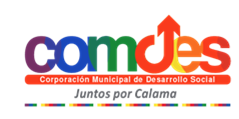 ANEXO N°2FICHA POSTULACION LLAMADO A CONCURSO INTERNO LEY 21.308YO: ______________________________________________________________                                                                                                                                                  C. Identidad N°______________, presento mis antecedentes para postular al Concurso Interno 2022.Para ello adjunto la siguiente documentación:    	Certificado de experiencia.Certificado de capacitación.Certificados de otros cursos de capacitación.Correo electrónico: __________________________________Teléfono: _____________________________________________________FIRMAFecha: ______________________